INDICAÇÃO Nº 2163/2017“Sugere ao Poder Executivo Municipal a limpeza e o corte de mato alto na Rua Primo Scarazatti em frente ao número 100, no Bairro Jardim Conceição no município de Santa Barbara d’Oeste.”Excelentíssimo Senhor Prefeito Municipal, Nos termos do Art. 108 do Regimento Interno desta Casa de Leis, dirijo-me a Vossa Excelência para sugerir que, por intermédio do Setor competente, providencie a referida limpeza e o corte de mato alto na Rua Primo Scarazzatti em frente ao número 100, no município de Santa Barbara d’Oeste. Justificativa: Venho através desta, reiterar a solicitação de munícipes, para que seja realizada a limpeza e o corte de mato na área supracitada, conforme indicação 5337 de novembro 2016, pois a falta da limpeza está causando o aparecimento de animais peçonhentos, que acabam invadindo as casas vizinhas. Além disso, o mato cobriu as calçadas, impossibilitando a passagem de pedestre.Portanto, solicito com URGÊNCIA o serviço supracitado.Plenário “Dr. Tancredo Neves”, em 21 de Fevereiro de 2017.Ducimar de Jesus Cardoso“Kadu Garçom”-Presidente-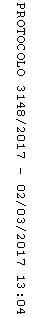 